от «_30__»___10_ 2023 г.                                                                                               №_235___станица СтаронижестеблиевскаяО присвоении почтового адреса земельным участкам, образованныхв результате их перераспределения, расположенных в станице Старонижестеблиевской по улице Ивановской, 31 А и Ивановской, 31 Б          На основании пункта 1.20 статьи 14 Федерального закона от 6 октября 2003 года № 131-ФЗ «Об общих принципах организации местного самоуправления в Российской Федерации», постановления главы муниципального образования Красноармейский район от 31 января 2006 года    № 169 «О передаче полномочий при присвоении адресов земельным участкам, зданиям, строениям, сооружениям» в соответствии с решением Совета Старонижестеблиевского сельского поселения Красноармейского района             9 февраля 2010 года № 13 «О присвоении адресов земельным участкам, зданиям и сооружениям в Старонижестеблиевском сельском поселении Красноармейского района», в целях упорядочения почтово-адресной нумерации, в результате перераспределения двух земельных участков,                    п о с т а н о в л я ю:	1. 1) Земельному участку ЗУ – 1, общей площадью 1622 кв.м., образованного в результате перераспределения двух земельных участков: земельный участок с кадастровым номером 23:13:0401176:88, площадью 937  кв.м., и земельный участок с кадастровым номером 23:13:0401176:414, площадью 1296 кв.м., присвоить почтовый адрес:          Российская Федерация, Краснодарский край, Красноармейский район, станица Старонижестеблиевская, улица Ивановская,31 А.           2) Земельному участку ЗУ – 2, общей площадью 611 кв.м., образованного в результате перераспределения двух земельных участков: земельный участок с кадастровым номером 23:13:0401176:88, площадью 937 кв.м., и земельный участок с кадастровым номером 23:13:0401176:414, площадью 1296 кв.м., присвоить почтовый адрес:         Российская Федерация, Краснодарский край, Красноармейский район, станица Старонижестеблиевская, улица Ивановская, 31 Б.          2. Главному специалисту общего отдела администрации Старонижестеблиевского сельского поселения Нимченко Андрею Степановичу внести изменения в земельно - шнуровую и похозяйственную книги.23. Контроль за выполнением настоящего постановления возложить на заместителя главы Старонижестеблиевского сельского поселения Красноармейского района Е.Е. Черепанову.         4. Постановление вступает в силу со дня его подписания.Глава Старонижестеблиевского сельского поселения                                       Красноармейского района                                                                          В.В. Новак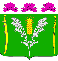 АДМИНИСТРАЦИЯСТАРОНИЖЕСТЕБЛИЕВСКОГО СЕЛЬСКОГО ПОСЕЛЕНИЯКРАСНОАРМЕЙСКОГО РАЙОНАПОСТАНОВЛЕНИЕ